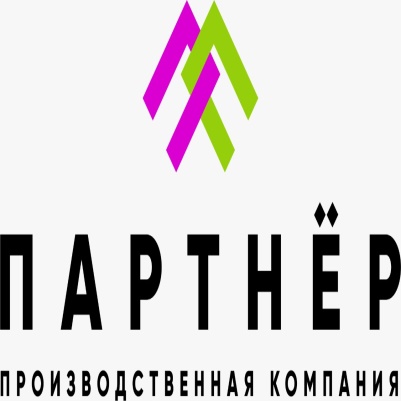 ООО «ЛКМ ПАРТНЕР»ООО «ЛКМ ПАРТНЕР»ООО «ЛКМ ПАРТНЕР»ООО «ЛКМ ПАРТНЕР»Тел.                  8 999 155 94 45Тел.                  8 999 155 94 45Тел.                  8 999 155 94 45Тел.                  8 999 155 94 45Тел.                  8 999 155 94 45Тел.                  8 999 155 94 45Тел.                  8 999 155 94 45Тел.                  8 999 155 94 45Тел.                  8 999 155 94 45Тел.                  8 999 155 94 45Тел.                  8 999 155 94 45Эл.почтаpartner.lkm@mail.rupartner.lkm@mail.rupartner.lkm@mail.ru         Собственное производство, "ЛКМ ПАРТНЕР"         Собственное производство, "ЛКМ ПАРТНЕР"         Собственное производство, "ЛКМ ПАРТНЕР"         Собственное производство, "ЛКМ ПАРТНЕР"         Собственное производство, "ЛКМ ПАРТНЕР"         Собственное производство, "ЛКМ ПАРТНЕР"         Собственное производство, "ЛКМ ПАРТНЕР"         Собственное производство, "ЛКМ ПАРТНЕР"         Собственное производство, "ЛКМ ПАРТНЕР"         Собственное производство, "ЛКМ ПАРТНЕР"         Собственное производство, "ЛКМ ПАРТНЕР"         Собственное производство, "ЛКМ ПАРТНЕР"         Собственное производство, "ЛКМ ПАРТНЕР"Грунтовка глубокого проникновения с антибактериальной защитой от плесениГрунтовка глубокого проникновения с антибактериальной защитой от плесениГрунтовка глубокого проникновения с антибактериальной защитой от плесениГрунтовка глубокого проникновения с антибактериальной защитой от плесениГрунтовка глубокого проникновения с антибактериальной защитой от плесениГрунтовка глубокого проникновения с антибактериальной защитой от плесениГрунтовка глубокого проникновения с антибактериальной защитой от плесениГрунтовка глубокого проникновения с антибактериальной защитой от плесениГрунтовка глубокого проникновения с антибактериальной защитой от плесениГрунтовка глубокого проникновения с антибактериальной защитой от плесениГрунтовка глубокого проникновения с антибактериальной защитой от плесени№НаименованиеНаименованиеНаименованиеЦена/шт, руб.Цена/шт, руб.Цена/шт, руб.Цена/шт, руб.Цена/шт, руб.Цена/шт, руб.Цена/шт, руб.Цена/шт, руб.Цена/шт, руб.1Грунтовка глубокого проникновения  ПАРТНЕР  5 лГрунтовка глубокого проникновения  ПАРТНЕР  5 лГрунтовка глубокого проникновения  ПАРТНЕР  5 л2Грунтовка глубокого проникновения  ПАРТНЕР 10 лГрунтовка глубокого проникновения  ПАРТНЕР 10 лГрунтовка глубокого проникновения  ПАРТНЕР 10 л               350                350                350                350                350                350                350                350                350 34Бетонконтакт с индикатором нанесенияБетонконтакт с индикатором нанесенияБетонконтакт с индикатором нанесения1Грунт-бетоноконтакт  ПАРТНЕР 3,5 кгГрунт-бетоноконтакт  ПАРТНЕР 3,5 кгГрунт-бетоноконтакт  ПАРТНЕР 3,5 кг2502502502502502502502502502Грунт-бетоноконтакт  ПАРТНЕР 6 кгГрунт-бетоноконтакт  ПАРТНЕР 6 кгГрунт-бетоноконтакт  ПАРТНЕР 6 кг4984984984984984984984984983Грунт-бетоноконтакт  ПАРТНЕР 13 кгГрунт-бетоноконтакт  ПАРТНЕР 13 кгГрунт-бетоноконтакт  ПАРТНЕР 13 кг107910791079107910791079107910791079Краска в/д потолочнаяКраска в/д потолочнаяКраска в/д потолочная1Краска в/д потолочная   ПАРТНЕР 3кгКраска в/д потолочная   ПАРТНЕР 3кгКраска в/д потолочная   ПАРТНЕР 3кг2612612612612612612612612612Краска в/д потолочная   ПАРТНЕР 6кгКраска в/д потолочная   ПАРТНЕР 6кгКраска в/д потолочная   ПАРТНЕР 6кг5225225225225225225225225223Краска в/д потолочная   ПАРТНЕР 13кгКраска в/д потолочная   ПАРТНЕР 13кгКраска в/д потолочная   ПАРТНЕР 13кг113411341134113411341134113411341134Краска в/д интерьернаяКраска в/д интерьернаяКраска в/д интерьерная1Краска в/д интерьерная  ПАРТНЕР 3кгКраска в/д интерьерная  ПАРТНЕР 3кгКраска в/д интерьерная  ПАРТНЕР 3кг324324324324324324324324324 2Краска в/д интерьерная  ПАРТНЕР 6кгКраска в/д интерьерная  ПАРТНЕР 6кгКраска в/д интерьерная  ПАРТНЕР 6кг6486486486486486486486486483Краска в/д интерьерная  ПАРТНЕР 13кгКраска в/д интерьерная  ПАРТНЕР 13кгКраска в/д интерьерная  ПАРТНЕР 13кг140414041404140414041404140414041404Краска в/д моющаясяКраска в/д моющаясяКраска в/д моющаяся1Краска в/д моющаяся  ПАРТНЕР 3кгКраска в/д моющаяся  ПАРТНЕР 3кгКраска в/д моющаяся  ПАРТНЕР 3кг3243243243243243243243243242Краска в/д моющаяся  ПАРТНЕР 6кгКраска в/д моющаяся  ПАРТНЕР 6кгКраска в/д моющаяся  ПАРТНЕР 6кг6486486486486486486486486483Краска в/д моющаяся  ПАРТНЕР 13кгКраска в/д моющаяся  ПАРТНЕР 13кгКраска в/д моющаяся  ПАРТНЕР 13кг140414041404140414041404140414041404Краска в/д фасаднаяКраска в/д фасаднаяКраска в/д фасадная1Краска в/д фасадная  ПАРТНЕР 3кгКраска в/д фасадная  ПАРТНЕР 3кгКраска в/д фасадная  ПАРТНЕР 3кг3243243243243243243243243243242Краска в/д фасадная  ПАРТНЕР 6кгКраска в/д фасадная  ПАРТНЕР 6кгКраска в/д фасадная  ПАРТНЕР 6кг648648648648648648648648648648 3Краска в/д фасадная  ПАРТНЕР 13кгКраска в/д фасадная  ПАРТНЕР 13кгКраска в/д фасадная  ПАРТНЕР 13кг                1404                1404                1404                1404                1404                1404                1404                1404                1404                1404